Comune di San Pietro di Morubio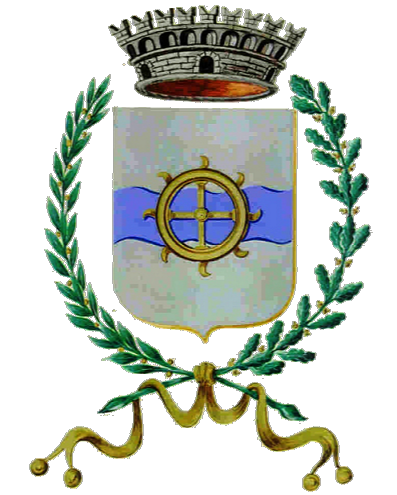 Provincia di VeronaSettore/Servizio/Ufficio ………………...…........Allo Sportello Unico Attività Produttive di ....................................................................................................Il sottoscritto .................................................................. nato a ......................................... il ....../....../............ nazionalità ........................................................................ residente in .............................................................. P.za/Str./Via ........................................................................................................................................... n. ........Codice Fiscale ................................................................ Telefono ....................................................................E- mail .................................................................... Casella PEC ......................................................................in qualità di titolare/legale rappresentante dell’impresa Denominata ..................................................................con sede legale nel Comune di ............................................... Provincia ........, Nazione ...................................iscritta alla C.C.I.A.A. di ......................................................................................................................................titolare dell’autorizzazione per l'esercizio del servizio di noleggio con conducente n. ....... del ....../....../............COMUNICAai sensi dell’art. 10, c.2-bis della Legge 15 gennaio 1992, n. 21 e dell’art. ........ del Regolamento per autoservizi pubblici non di linea del Comune di ..................................la sostituzione temporanea nello svolgimento del servizio di noleggio con conducente, per l’intero periodo di durata della malattia, invalidità o sospensione della patente, da parte del Sig. ...................................., nato a ................................ il ....../....../............, in possesso dei requisiti morali e professionali richiesti dalla normativa vigente e, precisamente nel periodo dal ....../....../............ al ....../....../............ (che ha dichiarato la propria accettazione nel Quadro A) allegato al presente modello) per le seguenti motivazioni (spuntare una sola scelta): per motivi di salute; per invalidità; per sospensione della patente di guida.A tal fine, consapevole che chi rilascia una dichiarazione falsa, anche in parte, perde i benefici eventualmente conseguiti, subisce sanzioni penali e il divieto di accesso a contributi, finanziamenti ed agevolazioni per un periodo di 2 anni decorrenti da quando l’amministrazione ha adottato l’atto di decadenza; sotto la propria personale responsabilitàDICHIARAdi essere a conoscenza che ai sensi dell’art. 10, c.3 della L. n. 21/1992 «3. Il rapporto di lavoro con un sostituto alla guida è regolato con contratto di lavoro stipulato in base alle norme vigenti. Il rapporto con il sostituto alla guida può essere regolato anche in base ad un contratto di gestione».di impegnarsi ad osservare le disposizioni della L. 21/92 sul servizio di noleggio con conducente;di prestare il consenso al trattamento dei dati personali per l'espletamento della presente procedura;di essere consapevole che, ai sensi degli articoli 75 e 76 del D.P.R. 445/2000, nel caso in cui la comunicazione contenga false o mendaci dichiarazioni, fatte salve le sanzioni previste dal vigente Codice Penale, essa verrà annullata d'ufficio e in toto ai sensi delle vigenti disposizioni di legge.Data ....../....../............Documento firmato digitalmente ai sensi delle vigenti disposizioni di legge.Documentazione allegata all’Istanza (a pena di irricevibilità):quietanza di versamento diritti di segreteria (qualora previsti);copia documento di identità;copia permesso di soggiorno o carta di soggiorno del firmatario [per cittadini extracomunitari, anche per chi è stato riconosciuto rifugiato politico; se il permesso scade entro 30 gg., copia ricevuta richiesta di rinnovo);procura speciale (solo per le pratiche presentate on-line da un soggetto intermediario);certificato medico (nel caso di sostituzione temporanea per motivi di salute);certificato di invalidità (in caso di invalidità);verbale di sospensione patente di guida (in caso di sospensione della patente di guida del titolare della licenza);Quadro A) Dichiarazione del sostituto alla guida con allegata copia documento d’identità;Copia contratto di lavoro stipulato in base alle norme vigenti/contratto di gestione.QUADRO A)DICHIARAZIONE DEL SOSTITUTO TEMPORANEOIl sottoscritto .................................................... nato a .......................................................... il ....../....../............ Nazionalità .................................................................. residente in .................................................................... P.za/Str./Via ..........................................................................................................................................  n. ........Codice Fiscale .............................................................. Telefono ......................................................................E- mail ............................................................... Casella PEC ...........................................................................in qualità di titolare/legale rappresentante dell’impresa Denominata ..................................................................con sede legale nel Comune di ........................................................ Provincia ........, Nazione ..........................iscritta alla C.C.I.A.A. di ......................................................................................................................................Ai sensi e per gli effetti dell’art. 10, c.2-bis della Legge 15 gennaio 1992, n. 21 e dell’art. ........ del Regolamento per autoservizi pubblici non di linea del Comune di .................................. (eventuale);DICHIARAdi accettare la sostituzione temporanea nello svolgimento del servizio di noleggio con conducente nei confronti del Sig. ............................................... nato a ......................................................... il ....../....../............ e residente a .................................................. Str./Via/P.za ................................................................. n. ........, titolare di autorizzazione n. .................... del ....../....../............A tal fine,consapevole che chi rilascia una dichiarazione falsa, anche in parte, perde i benefici eventualmente conseguiti e subisce sanzioni penaliDICHIARA, inoltredi non aver riportato condanne penali né di essere in qualsiasi altra situazione che impedisca ai sensi della vigente normativa l’esercizio dell’attività (artt. 11, 12 e 92 R.D. 18/06/1931, n° 733, T.U.L.P.S.);che non sussistono nei propri confronti cause di decadenza o sospensione previste dal D.lgs. n. 159/2011, articolo 67;solo in caso di società: che le persone sotto elencate sono in possesso dei requisiti morali prescritti dalla vigente normativa e che nei propri confronti non sussistono cause di decadenza o sospensione previste dal D.lgs. 159/2011, art.67: legale rappresentante ..................................; socio: ........................................; altro: ....................................; di essere iscritto al ruolo dei conducenti di veicoli adibiti ad autoservizi pubblici non di linea di cui all’art. 6 della L. 21/92 presso la CCIAA di ................................;  di essere iscritto in analogo elenco presso un equipollente Istituto del seguente Stato dell’Unione Europea ..................................................... e precisamente presso ........................................................ con iscrizione n. ............ del ....../....../............;di essere: iscritto all'albo delle imprese artigiane di cui all'art. 5 della L. 8 agosto 1985, n. 443; associato in cooperative di produzione e lavoro, intendendo come tali quelle a proprietà collettiva, ovvero in cooperative di servizi, operanti in conformità alle norme vigenti sulla cooperazione; associato in consorzio tra imprese artigiane ed in tutte le altre forme previste dalla legge; iscritto al registro delle imprese quali imprenditore privato che svolge esclusivamente l’attività di noleggio con conducente;di essere in possesso della patente di guida per il tipo di veicolo destinato al servizio di noleggio con conducente;che lo stazionamento dell’autovettura, motocarrozzetta, motoveicolo, autoveicolo o veicolo a trazione animale avverrà all'interno della rimessa, sita in questo Comune Str./Via/P.za ...........................................  n° ......;che il veicolo, targato ........................, è dotato di carta di circolazione riportante l’immatricolazione del veicolo come automezzo specificatamante destinato al noleggio con conducente, di cui all’art. 85, c.3 del D.l.gs. n. 285/92, rilasciata dalla Motorizzazione Civile di ............................. in data ....../....../............;di impegnarsi ad osservare le disposizioni della L. 21/92 sul servizio di nolggio con conducente;di essere assicurato per la responsabilità civile nei confronti di persone o cose, compresi i terzi trasportati, come da polizza n. ................ del ....../....../............ della Compagnia ..................................... per i segunti massimali ............................................................; di non svolgere altre attività lavorative in modo prevalente e comunque tali da compromettere la regolarità e la sicurezza del servizio di noleggio veicoli con conducente.di prestare il consenso al trattamento dei dati personali per l'espletamento della presente procedura;di essere consapevole che, ai sensi degli articoli 75 e 76 del D.P.R. 445/2000, nel caso in cui la domanda contenga false o mendaci dichiarazioni, fatte salve le sanzioni previste dal vigente Codice Penale, essa verrà annullata d'ufficio e in toto ai sensi delle vigenti disposizioni di legge;....................................., ....../....../....................................................................................(Firma per esteso del sostituto)N. ..........................Data ...../...../...........Servizio di noleggio con conducente (Legge 15 gennaio 1992 n. 21)
Comunicazione di sostituzione alla guida per malattia, invalidità o sospensione della patente (Legge 15 gennaio 1992 n. 21, art. 10, c.2-bis).INFORMATIVA PRIVACYIl trattamento dei dati avviene per finalità connesse all’istruttoria della comunicazione di sostituzione alla guida nel servizio di noleggio con conducente.La S.V. potrà esercitare i diritti previsti dagli artt. da 15 a 22 del Regolamento UE 679/2016. Tutti i diritti sono esercitabili in qualsiasi momento ricorrendo, per il caso specifico a: Comune presso .......................................Potrà opporsi per motivi legittimi al trattamento stesso rivolgendosi al Titolare o al Responsabile per la Protezione dei dati. È possibile anche esercitare il diritto di proporre reclamo all’Autorità di controllo o di ricorrere alle Autorità giurisdizionali competenti qualora il trattamento dei dati personali avvenga in violazione di quanto previsto dal GDPR, in conformità agli artt. 77 e 79 del GDPR INFORMATIVA PRIVACYIl trattamento dei dati avviene per finalità connesse all’istruttoria della comunicazione di sostituzione alla guida nel servizio di noleggio con conducente.La S.V. potrà esercitare i diritti previsti dagli artt. da 15 a 22 del Regolamento UE 679/2016. Tutti i diritti sono esercitabili in qualsiasi momento ricorrendo, per il caso specifico a: Comune presso .......................................Potrà opporsi per motivi legittimi al trattamento stesso rivolgendosi al Titolare o al Responsabile per la Protezione dei dati. È possibile anche esercitare il diritto di proporre reclamo all’Autorità di controllo o di ricorrere alle Autorità giurisdizionali competenti qualora il trattamento dei dati personali avvenga in violazione di quanto previsto dal GDPR, in conformità agli artt. 77 e 79 del GDPR 